                                                                     PEGO                                                   ONDARA / DENIA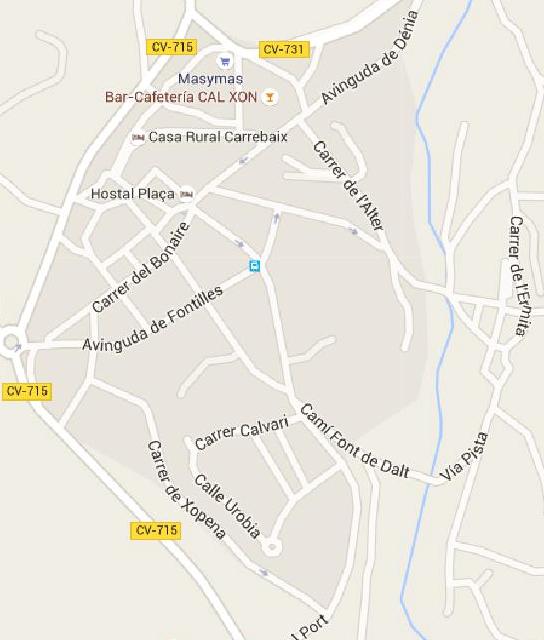                                                                       PARCENT / XALO / BENIDROM